от 03.03.2016 г.									           № 238О проведении двухмесячника по регулированию численности безнадзорных животных на территории МО «Город Мирный»В соответствии с Законом Российской Федерации от 14.05.1993 № 4979-I              «О ветеринарии», Законами Республики Саха (Якутия) от 10.07.2002  45-З № 425-II           «О порядке содержания собак, кошек, экзотических животных и об ответственности их владельцев», от 02.04.2014 1288-З № 131-V «О наделении органов местного самоуправления муниципальных образований Республики Саха (Якутия) отдельными государственными полномочиями по организации проведения мероприятий по предупреждению и ликвидации болезней животных, их лечению, отлову и содержанию безнадзорных животных, защите населения от болезней, общих для человека и животных», распоряжением Правительства Республики Саха (Якутия) от 17.02.2016         № 125-р «О проведении двухмесячника по регулированию численности безнадзорных животных на территории Республики Саха (Якутия)», городская Администрация постановляет:	1. Объявить двухмесячник по регулированию численности безнадзорных животных на территории МО «Город Мирный» с 17 февраля до 17 апреля 2016 года.2. Утвердить прилагаемый план мероприятий по организации двухмесячника по регулированию численности безнадзорных животных на территории РС (Я)                     МО «Город Мирный». 3. Опубликовать настоящее Постановление в порядке, установленном Уставом   МО «Город Мирный». 4.  Контроль исполнения настоящего Постановления оставляю за собой.Глава города                              	                      А.В. БасыровУтвержден Постановлением городской Администрацииот 03.03.2016г. № 238ПЛАНмероприятий по организации двухмесячника по регулированию численности безнадзорных животных на территории РС (Я) МО «Город Мирный»АДМИНИСТРАЦИЯМУНИЦИПАЛЬНОГО ОБРАЗОВАНИЯ«Город Мирный»МИРНИНСКОГО РАЙОНАПОСТАНОВЛЕНИЕ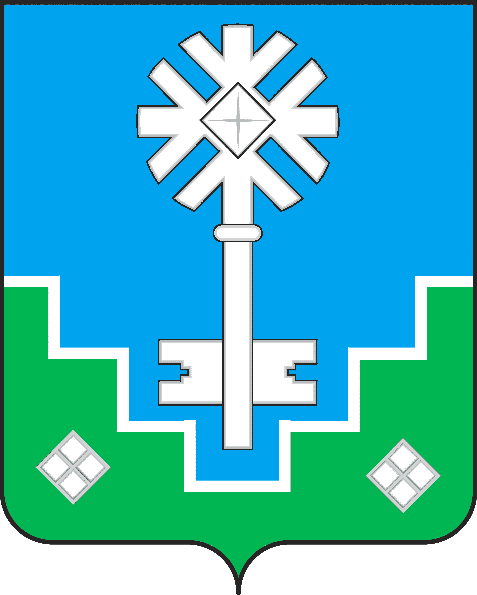 МИИРИНЭЙ ОРОЙУОНУН«Мииринэй куорат»МУНИЦИПАЛЬНАЙ ТЭРИЛЛИИ ДЬАhАЛТАТАУУРААХ№ п/пНаименование предприятийСрок исполненияОтветственные за исполнение1234Проведение совещания в МО «Город Мирный» по вопросам регулирования численности безнадзорных животных на территории города Мирногомарт зоологическая комиссия:ГБУ «Управление ветеринарии с ВИЛ Мирнинского района»; ТО Управление Роспотребнадзора по РС (Я) в Мирнинском районе»; МКОП; МКУ «УЖКХ» МО «Город Мирный»Определение уполномоченного органа муниципального образования, осуществляющего взаимодействие с уполномоченным исполнительным органом государственной власти РС (Я) по регулированию численности безнадзорных животных на территории Республики Саха (Якутия) март – майМКУ «УЖКХ» МО «Город Мирный»Проведение инвентаризации собак, кошек и экзотических животных (первичный учет) на подведомственной территории с последующим предоставлением данных в ГБУ «Управление ветеринарии с ВИЛ Мирнинского района»март – майУправляющие и обслуживающие организации, ТСЖРазработка и утверждение плана организации двухмесячника по регулированию численности безнадзорных животных в муниципальном образованиимартМКУ «УЖКХ» МО «Город Мирный»Организация единых диспетчерских служб для сбора заявок, жалоб от населения (в письменной, устной и электронной формах) о фактах нарушения правил содержания собак, кошек и экзотических животных на территории РС (Я), утвержденных постановлением правительства РС (Я) от 01.08.2014 № 237в течение двухмесячникаМКУ «УЖКХ» МО «Город Мирный», обслуживающие и управляющие организации, ТСЖОрганизация вакцинации и ревакцинации против бешенства работников специализированных организаций, бригад (подрядчиков) по отлову безнадзорных животных мартспециализированная организация, осуществляющая отлов животных            ИП «Михайлова»Обеспечение лиц, участвующих в отлове безнадзорных животных специализированной одеждой, средствами индивидуальной защиты, а также инструментами (специальные костюмы, медикаменты для обработки ран, перчатки и пр.)в течение двухмесячникаспециализированная организация, осуществляющая отлов животных            ИП «Михайлова»Обеспечение технических условий работы бригад по отлову безнадзорных животных (транспорт, средства отлова безнадзорных животных и т.д.)в течение двухмесячникаспециализированная организация, осуществляющая отлов животных            ИП «Михайлова»Организация информирования населения о требованиях Закона РС (Я) от 10.07.2002 45-З             № 425-II «О порядке содержания собак, кошек, экзотических животных и об ответственности их владельцев», постановления Правительства РС (Я) от 01.08.2014 № 237 «О правилах содержания собак, кошек и экзотических животных на               территории РС (Я)»в течение двухмесячникаМКУ «УЖКХ» МО «Город Мирный» совместно с ОСО и СМИ МО «Город Мирный»; ГБУ «Управление ветеринарии с ВИЛ Мирнинского района»Осуществление через средства массовой информации и официальные сайты городских округов РС (Я) информирования о проводимой работе по регулированию численности безнадзорных собак и кошекв течение двухмесячникаМКУ «УЖКХ» МО «Город Мирный» совместно с ОСО и СМИ МО «Город Мирный»Организация проверок по санитарной очистке придомовых территорий, мусоросборников, контейнерных площадокв течение двухмесячникаМКУ «УЖКХ» МО «Город Мирный» совместно с обслуживающими, управляющими организациями и ТСЖПроведение эвтаназии безнадзорных животных в порядке и по основаниям, установленным санитарными (ветеринарными) правилами и нормами, в том числе:- при наличии у безнадзорного животного болезни, общей для человека и животных;- при подозрении безнадзорного животного в заболевании бешенством в период проведения ограничительных мероприятий (карантина);- для прекращения страданий безнадзорного животного в случае травмы, несовместимой с жизнью, или неизлечимой болезни,  если они не могут быть прекращены иным способом;- при проявлении агрессии, представляющей угрозу жизни и здоровью человека.в течение двухмесячникаспециализированная  организация,  осуществляющая отлов животных ИП «Михайлова» по согласованию с ГБУ «Управление ветеринарии с ВИЛ Мирнинского района»Организация транспортировки умерщвленных безнадзорных животных в специально отведенные места для уничтожения биологических отходов соответствии с Ветеринарно-санитарными правилами сбора, утилизации и уничтожения биологических отходовв течение двухмесячникаспециализированная  организация,  осуществляющая отлов животных ИП «Михайлова» по согласованию с ГБУ «Управление ветеринарии с ВИЛ Мирнинского района»Составление ежемесячного сводного отчета о ходе реализации Плана мероприятий по организации двухмесячника по регулированию численности безнадзорных животных в течение двухмесячникаМКУ «УЖКХ» МО «Город Мирный»